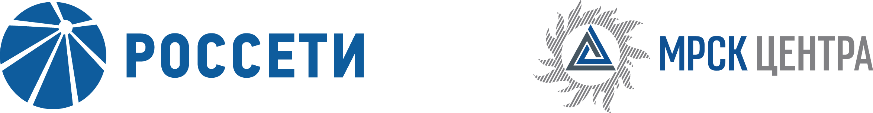 Уведомление №1об изменении условий извещения и конкурсной документации открытого одноэтапного конкурса без предварительного квалификационного отбора на право заключения Договора на выполнение СМР с поставкой оборудования по объекту: Модернизация автоматизированной системы диспетчерского управления РДП Велижского, Вяземского, Глинковского, Демидовского, Духовщинского, Ельнинского, Ершичского, Кардымовского, Краснинского, Монастырщинского, Новодугинского, Починковского, Рославльского, Руднянского,  Сафоновского, Темкинского, Хиславичского, Холм-Жирковского, Шумячского,  Ярцевского, Сычевского, Угранского РЭС (программа АСТУ) для нужд ПАО «МРСК Центра» (филиала «Смоленскэнерго»),(опубликовано на официальном сайте Российской Федерации для размещения информации о размещении заказов www.zakupki.gov.ru, копия публикации на электронной торговой площадке ПАО «Россети» www.rosseti.ru №31806310838 от 30.03.2018 года, а также на официальном сайте ПАО «МРСК Центра» www.mrsk-1.ru в разделе «Закупки)Организатор конкурса ПАО «МРСК Центра», расположенный по адресу: РФ, 127018, г. Москва, 2-я Ямская ул., д. 4, (контактное лицо: Стоцкая Елена Юрьевна, контактный телефон (4722) 304144), на основании протокола от 18.04.2018 года № 0145-ИА-18-1 вносит изменения в извещение и конкурсную документацию открытого одноэтапного конкурса без предварительного квалификационного отбора на право заключения Договора на выполнение СМР с поставкой оборудования по объекту: Модернизация автоматизированной системы диспетчерского управления РДП Велижского, Вяземского, Глинковского, Демидовского, Духовщинского, Ельнинского, Ершичского, Кардымовского, Краснинского, Монастырщинского, Новодугинского, Починковского, Рославльского, Руднянского,  Сафоновского, Темкинского, Хиславичского, Холм-Жирковского, Шумячского,  Ярцевского, Сычевского, Угранского РЭС (программа АСТУ) для нужд ПАО «МРСК Центра» (филиала «Смоленскэнерго»).Внести изменения в текст извещения и конкурсную документацию и изложить в следующей редакции:Дата окончания подачи заявок: Вскрытие конвертов с заявками состоится «04» мая 2018 года в 12:00 по московскому времени.Дата и время рассмотрения заявок: 01.06.2018 12:00Дата и время подведения итогов: 01.06.2018 12:00Пункт 3.6.1.1 Конкурсной документации: «…Заявки на ЭТП могут быть поданы до 12 часов 00 минут «04» мая 2018 года …»Пункт 3.13.1 Конкурсной документации: «…Подписание Протокола о результатах конкурса назначается (предварительно) на «01» июня 2018 года. Конкурсная комиссия вправе продлить данный срок в большую сторону. Точное время и место подписания Протокола о результатах конкурса указывается в уведомлении Победителю. Протокол о результатах конкурса должен быть подписан уполномоченными на это представителями Организатора и Победителя…»Примечание:По отношению к исходной редакции извещения и конкурсной документации открытого одноэтапного конкурса без предварительного квалификационного отбора на право заключения Договора на выполнение СМР с поставкой оборудования по объекту: Модернизация автоматизированной системы диспетчерского управления РДП Велижского, Вяземского, Глинковского, Демидовского, Духовщинского, Ельнинского, Ершичского, Кардымовского, Краснинского, Монастырщинского, Новодугинского, Починковского, Рославльского, Руднянского,  Сафоновского, Темкинского, Хиславичского, Холм-Жирковского, Шумячского,  Ярцевского, Сычевского, Угранского РЭС (программа АСТУ) для нужд ПАО «МРСК Центра» (филиала «Смоленскэнерго») внесены следующие изменения:изменены крайний срок подачи конкурсных заявок, дата рассмотрения предложений и подведения итогов закупки.	В части, не затронутой настоящим уведомлением, Участники руководствуются извещением и конкурсной документацией открытого одноэтапного конкурса без предварительного квалификационного отбора на право заключения Договора на выполнение СМР с поставкой оборудования по объекту: Модернизация автоматизированной системы диспетчерского управления РДП Велижского, Вяземского, Глинковского, Демидовского, Духовщинского, Ельнинского, Ершичского, Кардымовского, Краснинского, Монастырщинского, Новодугинского, Починковского, Рославльского, Руднянского,  Сафоновского, Темкинского, Хиславичского, Холм-Жирковского, Шумячского,  Ярцевского, Сычевского, Угранского РЭС (программа АСТУ) для нужд ПАО «МРСК Центра» (филиала «Смоленскэнерго»), (опубликовано на официальном сайте Российской Федерации для размещения информации о размещении заказов www.zakupki.gov.ru, копия публикации на электронной торговой площадке ПАО «Россети» www.rosseti.ru  №31806310838 от 30.03.2018 года, а также на официальном сайте ПАО «МРСК Центра» www.mrsk-1.ru в разделе «Закупки).Председатель конкурсной комиссии -заместитель генерального директора по инвестиционной деятельности ПАО «МРСК Центра»	Д.В. Скляров